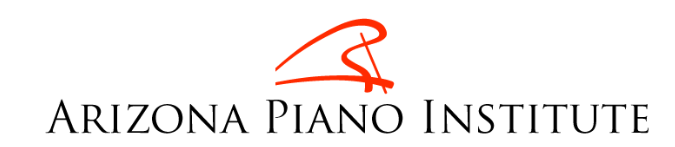 					PresentsWELCOME TO THE VALLEY OF THE SUNPlease join us in welcoming Elizabeth and Eugene Pridonoff as                   they move from  Cincinnati to our Valley.                                                   Concert - November 22nd 7pm    	      Ticket: $20   